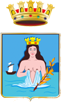 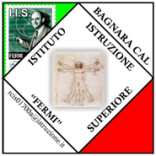 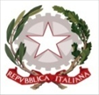 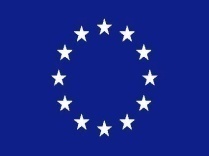 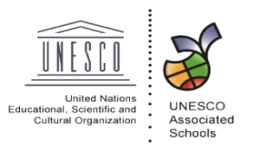 PIANO DIDATTICO PERSONALIZZATOPDP/BES(BES-Dir. Min. 27/12/2012; C.M. n. 8 del  6/03/2013)Anno Scolastico 2021-2022Indirizzo di studio ……………………………………                 Classe ………..   Sez.                                               Coordinatore di classe ………………………………………Referente  DSA/BES …………………………..Dati sensibili vincolati al segreto d’ufficio e alla legge sulla privacy n. 196/2003DATI ANAGRAFICI E INFORMAZIONI ESSENZIALI  RELATIVI  ALL’ALUNNOCognome e nome allievo/a:________________________________________Luogo di nascita: __________________________Data____/ ____/ _______Lingua madre: _________________________________________________Eventuale bilinguismo: ___________________________________________     -  INDIVIDUAZIONE DELLA SITUAZIONE DI BISOGNO EDUCATIVO SPECIALE Alunno in situazione di svantaggio socio-economico e culturale Alunno con disagio psicologico/comportamentale/ relazionaleAlunno con problematiche di natura fisico-biologica (alunno ospedalizzato o con patologie che comportano lunghe assenze)*Le situazioni di svantaggio socio-economico e culturale, vengono considerate nella misura in cui costituiscono un ostacolo per lo sviluppo cognitivo, affettivo, relazionale, sociale dell’alunno e influiscono negativamente sul suo apprendimento.- DOCUMENTAZIONEDocumentazione (tipologia) _______________________________ Relazione del consiglio di classe/team- in data___________________________-  INFORMAZIONI specifiche desunte dai documenti sopra indicati______________________________________________________________________________________________________________________________________________________    -  DIFFICOLTA' RILEVATE E AMBITI IN CUI SI MANIFESTANO ( Abilità motorie, Linguaggio,Abilitàinterpersonali,Abilitàcognitive,Autonomiapersonale,Autonomia d ilavoro, discipline con maggiori difficoltà…)______________________________________________________________________________________________________________________________________________________DESCRIZIONE DELLE ABILITA’ E DEI COMPORTAMENTI OSSERVABILI A SCUOLA DA PARTE DEI DOCENTI DI CLASSE  *avvalersi  della scheda di rilevazione alunni BES 3. INTERVENTI EDUCATIVI E DIDATTICI Strategie di personalizzazione/individualizzazione4. CRITERI E MODALITÀ DI VERIFICA E VALUTAZIONESi riportano le modalità generali e si fa riferimento al punto 3 per le singole materie o aree disciplinari: (togliere quelli non adottati e eventualmente aggiungere) Programmare e concordare con l’alunno le verifichePrevedere verifiche orali a compensazione di quelle scritte (soprattutto per la lingua straniera) ove necessario Far usare strumenti e mediatori didattici nelle prove sia scritte sia oraliPredisporre verifiche scalariValorizzare il processo di apprendimento dell’allievo e non valutare solo il prodotto/risultatoValutare per formare (per orientare il processo di insegnamento-apprendimento)PROVE SCRITTEPredisporre verifiche scritte accessibili, brevi, strutturate, scalari Facilitare la decodifica della consegna e del testoValutare tenendo conto maggiormente del contenuto che della formaIntrodurre prove informatizzateProgrammare tempi più lunghi per l’esecuzione delle provePROVE ORALIGestione dei tempi nelle verifiche oraliValorizzazione del contenuto nell’esposizione orale, tenendo conto di eventuali difficoltà espositiveNB: In caso di esame di stato, gli strumenti adottati dovranno essere indicati nel documento del 15 maggio (DPR 323/1998; DM 5669 del 12/07/2011; artt 6-18 OM. n. 13 del 2013)  in cui il Consiglio di Classe dovrà indicare modalità, tempi e sistema valutativo previsti.5. PATTO CON LA FAMIGLIA E CON L’ALUNNOSi concorda la seguente collaborazione:□  controllo costante del diario e/o del registro elettronico (argomenti svolti, compiti e comunicazioni particolari)□  controllo sul materiale occorrente per lo svolgimento delle lezioni□  aiuto da parte di un familiare e/o tutor□ rapporti con i docenti / coordinatore a cadenza mensile/bimensile…□ supporto nella preparazione alle verifiche□ l’organizzazione di un piano di studio settimanale con distribuzione giornaliera del carico di lavoro.N.B. Il patto con la famiglia e con l’alunno sarà costantemente arricchito dalla ricerca della condivisione delle strategie e dalla fiducia nella possibilità di perseguire il successo formativo (a tal fine sono molto utili i rilevamenti oggettivi dei progressi in itinere).Il PDP BES ha carattere di temporaneità configurandosi come progetto d’intervento limitato al periodo necessario per il raggiungimento degli obiettivi in esso previsti.A fine anno scolastico l’esito positivo, cioè il passaggio alla classe successiva/l’ammissione all’esame dipenderà dal raggiungimento dei risultati previsti dal PDP BES.Le parti coinvolte si impegnano a rispettare quanto condiviso e concordato, nel presente PDP, per il successo formativo dell'alunnoBagnara Calabra (RC),Docenti del Consiglio di Classe:                                      Dirigente Scolastico e/o Referente:       ________________________________________________________________________                                             ____________________________________                                              ____________________________________                                           ____________________________________                                                ____________________________________                                                   ____________________________________                                             ____________________________________                                              ____________________________________________________________________________________________________________Genitori:                                                                        Studente:_____________________________                                ________________________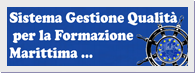                  ISTITUTO D’ISTRUZIONE SUPERIORE “E. FERMI”CERT. N. 50 100 14484-Rev 002                                                                                                                       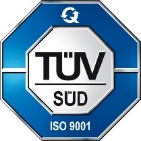       Via Denaro, 24 - 89011 Bagnara Calabra (RC) – Tel. 0966/439104 - Fax 0966/439103     sito web: www.iisfermibagnara.edu.it    -   e-mail: rcis01700a@istruzione.it                                       pec: rcis01700a@pec.istruzione.itScheda di rilevazione alunni BESScheda di rilevazione alunni BESScheda di rilevazione alunni BESScheda di rilevazione alunni BESScheda di rilevazione alunni BESScheda di rilevazione alunni BESScheda di rilevazione alunni BESScheda di rilevazione alunni BESScheda di rilevazione alunni BESScheda di rilevazione alunni BESScheda di rilevazione alunni BESScheda di rilevazione alunni BESScheda di rilevazione alunni BESCognomeCognomeNomeNomeClasseA.S.Sfera Relazionale/ComportamentaleMostra atteggiamenti di bullismo o minacceMostra atteggiamenti di bullismo o minacceMostra atteggiamenti di bullismo o minaccePresenta segni fisici di maltrattamento(lesioni,ematomi,...)Presenta segni fisici di maltrattamento(lesioni,ematomi,...)Presenta segni fisici di maltrattamento(lesioni,ematomi,...)Presenta segni fisici di maltrattamento(lesioni,ematomi,...)Presenta segni fisici di maltrattamento(lesioni,ematomi,...)Sfera Relazionale/ComportamentaleDimostra opposizione ai richiamiDimostra opposizione ai richiamiDimostra opposizione ai richiamiHa difficoltà di organizzazione spazio/temporaleHa difficoltà di organizzazione spazio/temporaleHa difficoltà di organizzazione spazio/temporaleHa difficoltà di organizzazione spazio/temporaleHa difficoltà di organizzazione spazio/temporaleSfera Relazionale/ComportamentaleNon stabilisce buoni rapporti con i compagniNon stabilisce buoni rapporti con i compagniNon stabilisce buoni rapporti con i compagniNon è consapevole delle proprie difficoltàNon è consapevole delle proprie difficoltàNon è consapevole delle proprie difficoltàNon è consapevole delle proprie difficoltàNon è consapevole delle proprie difficoltàSfera Relazionale/ComportamentaleMostra la tendenza a mentire e/o ingannareMostra la tendenza a mentire e/o ingannareMostra la tendenza a mentire e/o ingannareNon è consaNon è consaNon è consaNon è consaNon è consaSfera Relazionale/ComportamentaleTradisce regole condiviseTradisce regole condiviseTradisce regole condiviseSferaSocialee dell’autonomiaHa una frequenza irregolareHa una frequenza irregolareHa una frequenza irregolareHa una frequenza irregolareHa una frequenza irregolareSfera Relazionale/ComportamentaleHa reazioni violente con i compagniHa reazioni violente con i compagniHa reazioni violente con i compagniSferaSocialee dell’autonomiaNon accetta né rispetta le regoleNon accetta né rispetta le regoleNon accetta né rispetta le regoleNon accetta né rispetta le regoleNon accetta né rispetta le regoleSfera Relazionale/ComportamentaleHa comportamenti sessualizzantiHa comportamenti sessualizzantiHa comportamenti sessualizzantiSferaSocialee dell’autonomiaNon rispetta gli impegni e le responsabilitàNon rispetta gli impegni e le responsabilitàNon rispetta gli impegni e le responsabilitàNon rispetta gli impegni e le responsabilitàNon rispetta gli impegni e le responsabilitàSfera Relazionale/ComportamentaleSi isola dagli altri per lunghi periodiSi isola dagli altri per lunghi periodiSi isola dagli altri per lunghi periodiSferaSocialee dell’autonomiaNon è collaborativoNon è collaborativoNon è collaborativoNon è collaborativoNon è collaborativoSfera Relazionale/ComportamentaleDistrugge oggetti e/o compie atti di vandalismoDistrugge oggetti e/o compie atti di vandalismoDistrugge oggetti e/o compie atti di vandalismoSferaSocialee dell’autonomiaNon è autonomo nel lavoroNon è autonomo nel lavoroNon è autonomo nel lavoroNon è autonomo nel lavoroNon è autonomo nel lavoroSfera Relazionale/ComportamentaleCompie gesti di autolesionismoCompie gesti di autolesionismoCompie gesti di autolesionismoSferaSocialee dell’autonomiaHa uno scarso senso di autoefficaciaHa uno scarso senso di autoefficaciaHa uno scarso senso di autoefficaciaHa uno scarso senso di autoefficaciaHa uno scarso senso di autoefficaciaSfera dello sviluppoHa difficoltà di comprensione verbaleHa difficoltà di comprensione verbaleHa difficoltà di comprensione verbaleSferaSocialee dell’autonomiaNon è motivato al lavoro scolasticoNon è motivato al lavoro scolasticoNon è motivato al lavoro scolasticoNon è motivato al lavoro scolasticoNon è motivato al lavoro scolasticoSfera dello sviluppoNon si esprime verbalmenteNon si esprime verbalmenteNon si esprime verbalmenteSferaSocialee dell’autonomiaHa materiale scolastico/didattico insufficienteHa materiale scolastico/didattico insufficienteHa materiale scolastico/didattico insufficienteHa materiale scolastico/didattico insufficienteHa materiale scolastico/didattico insufficienteSfera dello sviluppoParla in continuazioneParla in continuazioneParla in continuazioneIlproblemaèstatosegnalatodaFamigliaFamigliaFamigliaFamigliaFamigliaSfera dello sviluppoHa difficoltà fonologicheHa difficoltà fonologicheHa difficoltà fonologicheIlproblemaèstatosegnalatodaDirigente Scolastico/DocentiDirigente Scolastico/DocentiDirigente Scolastico/DocentiDirigente Scolastico/DocentiDirigente Scolastico/DocentiSfera dello sviluppoBalbetta/TicBalbetta/TicBalbetta/TicIlproblemaèstatosegnalatodaSportello pedagogico/psicologicoSportello pedagogico/psicologicoSportello pedagogico/psicologicoSportello pedagogico/psicologicoSportello pedagogico/psicologicoSfera dello sviluppoSi esprime con frasi poco chiare/poco strutturateSi esprime con frasi poco chiare/poco strutturateSi esprime con frasi poco chiare/poco strutturateIlproblemaèstatosegnalatodaASL/Strutture SanitarieASL/Strutture SanitarieASL/Strutture SanitarieASL/Strutture SanitarieASL/Strutture SanitarieSfera dello sviluppoHa una rapida caduta dell’attenzioneHa una rapida caduta dell’attenzioneHa una rapida caduta dell’attenzioneIlproblemaèstatosegnalatodaServizio famiglia e MinoriServizio famiglia e MinoriServizio famiglia e MinoriServizio famiglia e MinoriServizio famiglia e MinoriSfera dello sviluppoHa difficoltà a comprendere le regoleHa difficoltà a comprendere le regoleHa difficoltà a comprendere le regoleIlproblemaèstatosegnalatodaFunzioni StrumentaliFunzioni StrumentaliFunzioni StrumentaliFunzioni StrumentaliFunzioni StrumentaliSfera dello sviluppoHa difficoltà di concentrazioneHa difficoltà di concentrazioneHa difficoltà di concentrazioneIlproblemaèstatosegnalatoaFamigliaFamigliaFamigliaFamigliaFamigliaSfera dello sviluppoHa difficoltà logicheHa difficoltà logicheHa difficoltà logicheIlproblemaèstatosegnalatoaFamiglia(con indicazione di riferirsi a servizio specialistico)Famiglia(con indicazione di riferirsi a servizio specialistico)Famiglia(con indicazione di riferirsi a servizio specialistico)Famiglia(con indicazione di riferirsi a servizio specialistico)Famiglia(con indicazione di riferirsi a servizio specialistico)Sfera dello sviluppoHa difficoltà a memorizzareHa difficoltà a memorizzareHa difficoltà a memorizzareIlproblemaèstatosegnalatoaDirigente ScolasticoDirigente ScolasticoDirigente ScolasticoDirigente ScolasticoDirigente ScolasticoSfera dello sviluppoPresenta ritardi nel linguaggioPresenta ritardi nel linguaggioPresenta ritardi nel linguaggioIlproblemaèstatosegnalatoaSportello pedagogico/psicologicoSportello pedagogico/psicologicoSportello pedagogico/psicologicoSportello pedagogico/psicologicoSportello pedagogico/psicologicoSfera dello sviluppoPresenta ritardi nel linguaggioPresenta ritardi nel linguaggioPresenta ritardi nel linguaggioIlproblemaèstatosegnalatoaServizio Famiglia e MinoriServizio Famiglia e MinoriServizio Famiglia e MinoriServizio Famiglia e MinoriServizio Famiglia e MinoriSfera dello sviluppoHa difficoltà di apprendimentoHa difficoltà di apprendimentoHa difficoltà di apprendimentoSiritieneopportunosiavvalgadiInterventi personalizzatiInterventi personalizzatiInterventi personalizzatiInterventi personalizzatiInterventi personalizzatiSferaEmozionaleSomaticaHa improvvisi significativi cambiamenti dell’umoreHa improvvisi significativi cambiamenti dell’umoreHa improvvisi significativi cambiamenti dell’umoreSiritieneopportunosiavvalgadiLaboratoriLaboratoriLaboratoriLaboratoriLaboratoriSferaEmozionaleSomaticaHa comportamenti bizzarriHa comportamenti bizzarriHa comportamenti bizzarriSiritieneopportunosiavvalgadiSportello pedagogico/psicologicoSportello pedagogico/psicologicoSportello pedagogico/psicologicoSportello pedagogico/psicologicoSportello pedagogico/psicologicoSferaEmozionaleSomaticaLamenta malesseri fisici(mal di testa,dolori addominali,...)Lamenta malesseri fisici(mal di testa,dolori addominali,...)Lamenta malesseri fisici(mal di testa,dolori addominali,...)SiritieneopportunosiavvalgadiAssistenza domiciliaree/o post-scuolaAssistenza domiciliaree/o post-scuolaAssistenza domiciliaree/o post-scuolaAssistenza domiciliaree/o post-scuolaAssistenza domiciliaree/o post-scuolaSferaEmozionaleSomaticaAttribuisce  i propri successi/insuccessi a cause esterneAttribuisce  i propri successi/insuccessi a cause esterneAttribuisce  i propri successi/insuccessi a cause esterneSiritieneopportunosiavvalgadiAttività extrascolasticheAttività extrascolasticheAttività extrascolasticheAttività extrascolasticheAttività extrascolasticheSferaEmozionaleSomaticaHa difficoltà ad esprimersi di fronte al gruppoHa difficoltà ad esprimersi di fronte al gruppoHa difficoltà ad esprimersi di fronte al gruppoSiavvalegiàdiEducatore scolastico e/o domiciliareEducatore scolastico e/o domiciliareEducatore scolastico e/o domiciliareEducatore scolastico e/o domiciliareEducatore scolastico e/o domiciliareSferaEmozionaleSomaticaHa propensione a biasimare se stesso o colpevolizzarsiHa propensione a biasimare se stesso o colpevolizzarsiHa propensione a biasimare se stesso o colpevolizzarsiSiavvalegiàdiAttività extra-scolasticheAttività extra-scolasticheAttività extra-scolasticheAttività extra-scolasticheAttività extra-scolasticheSferaEmozionaleSomaticaRinuncia di fronte all’impegno,alle prime difficoltàRinuncia di fronte all’impegno,alle prime difficoltàRinuncia di fronte all’impegno,alle prime difficoltàSiavvalegiàdiAssistente socialeAssistente socialeAssistente socialeAssistente socialeAssistente socialeSferaEmozionaleSomaticaNon comunica sentimenti,emozioni,desideri,bisogniNon comunica sentimenti,emozioni,desideri,bisogniNon comunica sentimenti,emozioni,desideri,bisogniSiavvalegiàdiSpecialista pedagogico/psicologicoSpecialista pedagogico/psicologicoSpecialista pedagogico/psicologicoSpecialista pedagogico/psicologicoSpecialista pedagogico/psicologicoSferaEmozionaleSomaticaSiavvalegiàdiAltroAltroAltroAltroAltroSferaEmozionaleSomaticaAltro:Altro:Altro:Altro:Altro:Altro:Altro:Idocenti:disciplina o ambito disciplinareadeguamentimateriali /strumentiObiettivi disciplinari personalizzatise necessari(competenze/conoscenzestrategie didattiche inclusiveParametri di valutazioneitalianoprogramma di  classeprogramma semplificato per il raggiungimento di obiettivi minimi  altro…………………………………………….Matematicaprogramma di classeprogramma semplificato per il raggiungimento di obiettivi minimi  altro…………………………………………….PROPOSTE DI ADEGUAMENTI-ARRICCHIMENTI  DELLA DIDATTICA “PER LA CLASSE” IN RELAZIONE AGLI STRUMENTI/STRATEGIE INTRODOTTI PER L’ALLIEVO CON BESPROPOSTE DI ADEGUAMENTI-ARRICCHIMENTI  DELLA DIDATTICA “PER LA CLASSE” IN RELAZIONE AGLI STRUMENTI/STRATEGIE INTRODOTTI PER L’ALLIEVO CON BESStrumenti/strategie di potenziamento-compensazione  scelti per l’allievoProposte di modifiche per la classe